Numéro de patient :(1ère lettre nom ; 1ère lettre prénom ; année de naissance)Date de la visiteDepuis combien de temps le patient est-il porteur de bronchectasies ?  inconnu  < 5 ans  5-9 ans  10-14 ans  15-20 ans	  > 20 ansComorbiditésMaladie cardiovasculaire  	oui		non 		 inconnuSi oui : 	nécrose myocardique		oui		non 		 inconnu angor				oui		non 		 inconnuAVC ou AIT			oui		non 		 inconnupontage coronarien		oui		non 		 inconnuinsuff cardiaque congestive	oui		non 		 inconnuhypertension pulmonaire		oui		non 		 inconnufibrillation auriculaire		oui		non 		 inconnuAutres ……………………Cirrhose Hépatique 	oui		non 		 inconnuOstéoporose		oui		non 		 inconnuDépression			oui		non 		 inconnuAnxiété			oui		non 		 inconnuinsuff renale chronique	oui		non 		 inconnuSi oui : Hemodialyse				 oui		 non 		 inconnuNeoplasie			 oui		 non 		 inconnuSi oui : Active				 oui		 non 		 inconnu		Hematologique			 oui		 non 				Site				 poumon	 sein		 prostate						 colon		 pancreas	 os						 peau		 cerveau	 autre						 inconnuDiabete			 oui		 non 		 inconnu	Si oui : 		Type : 				 Type I	 Type II	 inconnu		Traitement			 Insuline	 Metformine	 sulfamides 						 Autre	 inconnuTraitement concomitants (hors respiratoires)Statines							 oui		 non 		 inconnuinhib de l’enz de conversion de l’angiotensine		 oui		 non 		 inconnuANTAGONISTES DE L'ANGIOTENSINE II,		 oui		 non 		 inconnuAspirine						 oui		 non 		 inconnuAnti agrégant plaquettaire autres (type clopidogrel)	 oui		 non 		 inconnuWarfarine/anticoagulants oraux				 oui		 non 		 inconnuBloquants						 oui		 non 		 inconnuInhibiteur de pompe à protons				 oui		 non 		 inconnuLes autres traitements sont cités dans la section traitements respiratoiresScore de dyspnée modifié mMRC :	 0	 1	 2 	 3	 4	 NA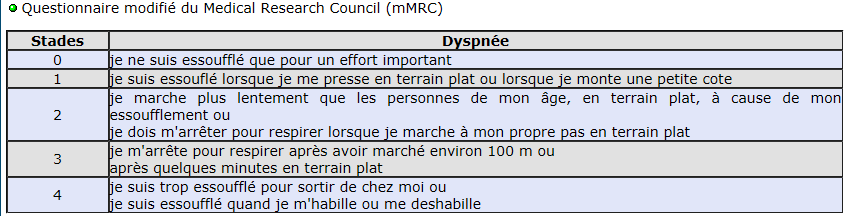 Asthme 			 oui		 non 		 inconnuBPCO				 oui		 non 		 inconnuPolypes nasaux 		 oui		 non 		 inconnuRhinosinusite chronique	 oui		 non 		 inconnuTabagisme			 actif		 ex fumeur      non fumeur	nombre de paquets années :… 0…		 21-40 0-4		 > u40 5-9		 inconnu 10-20Couleur expectoration	 en état stable 	 mucoïde  mucopurulent	 purulent	 inconnuPhotos couleurs capture écranDans le courant de l’année passée :Nb exacerbations traitees au domicile l’an passé:Source de l’info 	 histoire patient			 prescriptions médicamenteuses			 données hospitalièresNb d’exacerbations justifiant une hospitalisation l’an passé : …………….Source de l’info 	 histoire patient			 prescriptions médicamenteuses			 données hospitalièresNombre de consultations aux urgences l’an passé Source de l’info 	 histoire patient			 prescriptions médicamenteuses			 données hospitalièresLe patient a-t-il déjà été hospitalisé pour DDB ? 	 oui		 non 		 inconnuLe patient a-t-il déjà reçu des antibiotqiues IV hors hospitalisation l’an passé ?  oui		 non 		 inconnuLe patient a-t-il déjà été hospitalisé pour hémoptysie sévère ?  oui		 non 		 inconnuLe patient a-t-il déjà participé à un essai clinique pour DDB (en dehors du registre ) ? oui		 non 		 inconnuQuestionnaire de qualité de vie ci-joint (date de remplissage)Recherche étiologique ABPA OUI NONSi yes; - éosinophiles Serum   élevée  Normale   NF- IgE tot______iu/mL  élevée   normale   NF- RAST aspergillus   élevée   Normale   NF- sérologie aspergillaire élevée   Normale  NFmucoviscidose  Oui NONsi oui ; - test de la sueur   positif   intermédiaire     négatif       NF- Génétique  Homozygote Hétérozygote  0 mutation  NFImmunoglobulines sériques  OUI NONSi OUI- Ig M Normal  bas   haut  NF- IgG Normal 	 bas   haut  NF- IgA Normal    bas   haut  NF- IgG1 Normal bas   haut  NF- IgG2 Normal bas   haut  NF- IgG3 Normal bas   haut  NF- IgG4 Normal bas   haut  NFDosage α-1 antitrypsine Oui nonSi oui- Normal bas   haut  NF- Genetique PiMM (Normal) PiMS PiSS PiMZ PiSZ PiZZ Non faitRecherche Ac vaccinaux Pneumococcal/H influenza  OUI  NONSi oui -  normal anormal Electrophorese des protides  OUI  NONSi ouiNormal  Anormal Recherche dyskinesia ciliaire  OUI  NONSi oui - NO nasal exhale   normal  intermediaire  bas   non fait- Biopsie pour analyse battement ciliaire en mo (aspect, frequence battements)  normal  intermediaire  bas   non fait- Biopsie pour microscopie electronique  normal intermediaire bas  non fait- enquete genetique  normal intermediaire bas  non faitBronchoscopie  	 OUI  NON	Obstruction 	 OUI  NONRecherche d’auto anticorps  OUI  NONSi oui - CCP  normal intermediaire négatif non fait  DM- ANA normal intermediaire négatif non fait  DM- ENA normal intermediaire négatif non fait  DM- ANCA normal intermediaire négatif non fait  DM- Autres tests _______________________________ Le patient a-t-il des antécédents de : Pneumonie  OUI  NON Coqueluche  OUI  NONAutres infections respiratoires de l’enfance    OUI  NONTuberculose  OUI  NONSi oui- traitement en cours    OUI  NON - traitement reçu   OUI  NON  DMInfection à mycobacterie atypique   OUI  NON  DMSi oui- Infection  actuelle  ancienne - Traitement reçu   OUI  NON  DMPolyarthrite rhumatoïde     OUI  NON  DMAutre connectivite Si oui Lupus érythémateux disséminé Syndrome de Sjogren Sclérodermie Poly/dermatopolymyosite Sd d’Elhers-Danlos Arthite juvenile idiopathique Connectivite mixte Polychrondrite Maladie de Still Others Unknown Maladie inflammatoire digestive  OUI  NON  inconnuSi oui; - rectocolite hémorragique   OUI  NON- maladie de Crohn    OUI  NONVIH   OUI  NON   DMDéficit immunitaire   OUI  NON  inconnu  	Déficit B lymphocytaire : type….. 	Déficit T lymphocytaire ou combine : type….Déficit de la phagocytose  type Déficit du complément  typeDéficit immunitaire secondaire  OUI  NONLLC Myélome multiple Hémopathie maligne Chimiothérapie Traitement immunosuppresseur Transplantation de moelle osseuse Transplantation d’organe solide Autres dyskinésie ciliaire primitive    OUI  NONInhalation  OUI  NONRGO  OUI  NONAnomalie congénitale des voies aériennes  OUI  NONSI OUI LAQUELLE __________________________ Inhalation de corps étranger ou obstruction   OUI  NONAprès investigation le diagnostic étiologique retenu est :  Idiopathique Post-infectieux Post-tuberculeux ABPA Polyarthrite rhumatoide Connectivite Maladie inflammatoire digestive Inhalation RGO Mycobactérie atypique BPCO Asthme Dyskinésie ciliaire-primitive Sd de Kartagener Sd de Youngs Deficit en a1 anti-trypsine Déficit immuniatire commun variable Agammaglobulinémie liée à l’X Déficit en IgA Déficit en sous classes d’Ig Déficit spécifique en Anticorps Infection à VIH Sd de Williams-Campbell Sd de Marfan Sd de Mounier Kuhn Sd des ongles jaunes Infection à HTLV-1 Maladie chronique pulmonaire d’origine néonatale Ventilation néonatale pour prématurité Maladie rose (maladie de Swift-Feer) par exposition infantile au mercureAutre étiologie (à préciser) : ………………………………………………………………MICROBIOLOGIEDes prélèvements microbiologiques ont-ils été obtenus chez le patient ?   OUI  NONEn état stable(Résultats des prélèvements microbiologiques réalisés en état stable au cours des 12 derniers mois)Date du prélèvement (mois/année)              DMOrigine 	 expectoration		LBA Expectoration induite Ecouvillonnage gorge absence de germe germe 1 ……………………………..antibiogramme (pour chaque antibiotique testé S-R-DM) germe 2 ……………………………...antibiogramme autre germe mycologie Pseudomonas a-t-il déjà été isolé chez le patient ?   OUI  NON  DMSi oui, A quand remonte le dernier prélèvement positif  à Pseudomonas aeruginosa?  actuellement au cours des 2 dernières années au cours des 5 dernières années au cours des 10 dernières années il y a plus de 10 ansType de souche  mucoide  non mucoide  DMLe patienta-t-ild éjà reçu une antibiothérapie nébulisée, ou orale ou parentérale afin d’éradiquer Pseudomonas aeruginosa ?  OUI  NON  DMEn exacerbation(résultats des prélèvements microbiologiques au cours des exacerbations des 12 derniers mois)Date du prélèvement (mois/année)        DM               Origine 	 expectoration		LBA Expectoration induite Ecouvillonnage gorge absence de germe germe 1 ……………………………..antibiogramme (pour chaque antibiotique testé S-R-DM) germe 2 ……………………………...antibiogramme autre germe mycologie Recherche de mycobactéries(résultats de tous les prélèvements effectués au cours des 12 derniers mois)Date de prélèvement (mois/année)  DM               Origine 	 expectoration		LBA Expectoration induite Ecouvillonnage gorge Stérile BAAR isolé ………………………….RADIOLOGIEUN CT scan est-il disponible pour ce patient ?  OUI  NON   (Attention un TDM thorax est requis pour toute inclusion dans EMBARC)Si oui date du TDM  ……………………(j/m/A)     DMType de TDM		 HRCT scan		 	 CT scan		  	 DMLobe supérieur droit (1 seul type dominant) 	 DDB absentes						 DDB cylindriques						 DDB variqueuses						 DDB kystiques						 DMLobe moyen droit (1 seul type dominant) 	 DDB absentes						 DDB cylindriques						 DDB variqueuses						 DDB kystiques						 DMLobe inférieur droit (1 seul type dominant) 	 DDB absentes						 DDB cylindriques						 DDB variqueuses						 DDB kystiques						 DMLobe supérieur gauche (1 seul type dominant) 	 DDB absentes							 DDB cylindriques							 DDB variqueuses							 DDB kystiques							 DMLingula  (1 seul type dominant) 			 DDB absentes							 DDB cylindriques							 DDB variqueuses							 DDB kystiques							 DMLobe inférieur gauche (1 seul type dominant) 	 DDB absentes							 DDB cylindriques							 DDB variqueuses							 DDB kystiques							 DMTRAITEMENTS A VISEE RESPIRATOIREThe patient reçoit-il régulièrement des traitements à visée respiratoire ?  OUI  NON   Si oui, Oxygénothérapie de longue durée : 	 OUI  NON  DM Ventilation non invasive : 		 OUI  NON  DM Traitements à visée respiratoire Corticostéroïdes inhalés 					DCI= ……………………………… Corticostéroïdes inhalé/beta2 de longue durée d’action	DCI=………………………………. Itraconazole							DCI=………………………………. Antileucotriènes						DCI=………………………………Anticholinergiques de longue durée d’action		DCI= ……………………………… beta2 de longue durée d’action				DCI=………………………………. Corticothérapie orale prolongée (>28 jours)		DCI=………………………………. Anticorps monoclonaux 					DCI=………………………………. Mucolytiques						DCI=………………………………. Bronchodilatateurs nébulisés				DCI=………………………………. Théophylline orale 						DCI=………………………………. Antibiotiques inhalées/nébulisés				DCI= ……………………………… Antibiothérapie orale prolongée (>28 jours)		DCI= ……………………………… rotation d’antibiotiques					DCI= ………………………………Aides au drainage DNAse mannitol inhalé Serum salé hypertoniqueAntibiotiques Serum salé isotonique Acide hyaluroniqueVaccinationsLe patient a-t-il déjà été reçu ? Un vaccin polysaccharidique (Pneumo 23®) 			 OUI  NON  DM Un vaccin anti-pneumococcique conjugué 			 OUI  NON  DM L’an passé, le patient a-t-il été vacciné contre la grippe ? 	 OUI  NON  DM Physiothérapie et activitéLe patient fait-il une kinésithérapie respiratoire de drainage régulière ?   OUI  NON  DM Technique de drainage manuelle ?  active cycle of breathing technique (anglais)	 drainage autogène 						 drainage de posture						 toux dirigée						 vibrations manuelles						 percussion-clapping ELTGOL						 exercice physique régulier						 Aucune techniqueAide instrumentale ? pression expiratoire positive (PEP) flutter cornet acapella vibrations mécaniques = vibromasseur percussionaire oscillations thoraciques à haute fréquence,VEST autres aucune aideLe patient a-t-il déjà bénéficié d’une réhabilitation respiratoire ?  oui non indiquée non en raison des comorbidités refus du patient impossible à organiser  DMAUTRES INFORMATIONS PERTINENTES (texte libre)